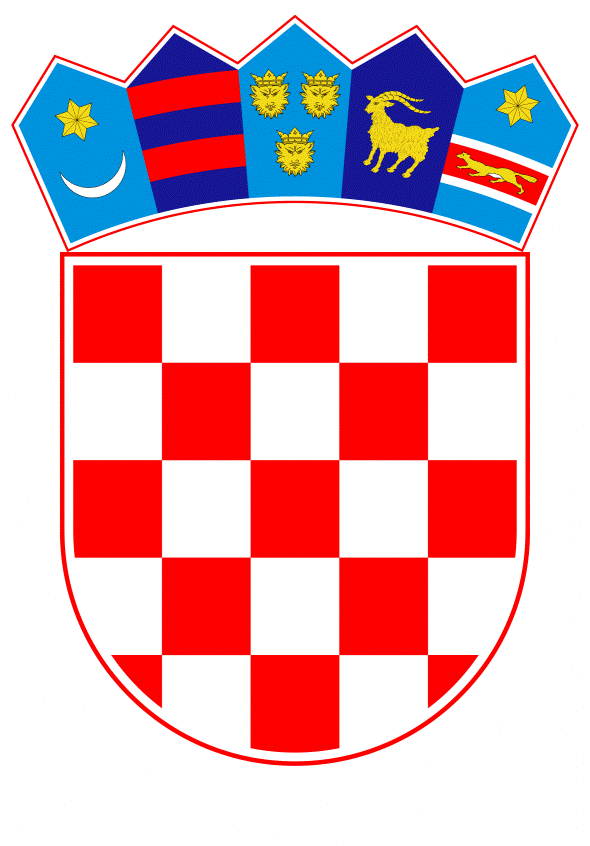 VLADA REPUBLIKE HRVATSKEZagreb, 22. prosinca 2022.________________________________________________________________________________________________________________________________________________________________________________________________________________________________________________Banski dvori | Trg Sv. Marka 2 | 10000 Zagreb | tel. 01 4569 222 | vlada.gov.hrPrijedlogNa temelju članka 24. stavaka 1. i 3. Zakona o Vladi Republike Hrvatske („Narodne novine“, br. 150/11., 119/14., 93/16., 116/18. i 80/22.), Vlada Republike Hrvatske je na sjednici održanoj ____________ donijelaO D L U K Uo izmjeni Odluke o osnivanju Nacionalnog povjerenstva za suzbijanje HIV/AIDS-aI.U Odluci o osnivanju Nacionalnog povjerenstva za suzbijanje HIV/AIDS-a („Narodne novine“, broj 60/17.), u točki IV. stavak 2. mijenja se i glasi:„Povjerenstvo čine:1. 	ministar zdravstva, predsjednik Povjerenstva2. 	voditelj Referentnog centra Ministarstva zdravstva za dijagnostiku i liječenje zaraze HIV-om, zamjenik predsjednika Povjerenstva, te3. 	članovi:predstavnik tijela državne uprave nadležnog za zdravstvopredstavnik tijela državne uprave nadležnog za obitelj i socijalnu politikupredstavnik tijela državne uprave nadležnog za pravosuđe predstavnik tijela državne uprave nadležnog za gospodarstvo predstavnik tijela državne uprave nadležnog za znanost i obrazovanjepredstavnik tijela državne uprave nadležnog za turizam predstavnik tijela državne uprave nadležnog za more, promet i infrastrukturupredstavnik tijela državne uprave nadležnog za unutarnje poslovepredstavnik tijela državne uprave nadležnog za obranupredstavnik tijela državne uprave nadležnog za hrvatske braniteljepredstavnik tijela državne uprave nadležnog za vanjske i europske poslovepredstavnik Ureda za ljudska prava i prava nacionalnih manjinapredstavnik Klinike za infektivne bolesti „Dr. Fran Mihaljević“ dva predstavnika Hrvatskog zavoda za javno zdravstvopredstavnik Hrvatskog zavoda za transfuzijsku medicinupredstavnik Hrvatskog zavoda za zdravstveno osiguranjepredstavnik Stomatološkog fakulteta Sveučilišta u Zagrebupredstavnik Hrvatskog Crvenog križapredstavnik Hrvatske udruge medicinskih sestarapredstavnik Hrvatskog društva za školsku i sveučilišnu medicinupredstavnik Hrvatskog društva za spolno prenosive bolestipredstavnik međunarodne organizacije koja se bavi problematikom zdravstva na području Republike Hrvatskepredstavnik vjerske zajednicetri predstavnika organizacija civilnoga društva iz područja zdravstva.“.II.Čelnici tijela državne uprave, ureda, ustanova i organizacija iz točke I. ove Odluke predložit će, u roku od 15 dana od dana stupanja na snagu ove Odluke, svoje predstavnike koji će sudjelovati u radu Povjerenstva.III.Ova Odluka stupa na snagu danom donošenja, a objavit će se u „Narodnim novinama“.KLASA: URBROJ: Zagreb,             PREDSJEDNIK     mr. sc. Andrej PlenkovićOBRAZLOŽENJEOdlukom Vlade Republike Hrvatske od 21. lipnja  2017. godine („Narodne novine“, broj 60/17) osnovano je Nacionalno povjerenstvo za suzbijanje HIV/AIDS-a (u daljnjem tekstu: Povjerenstvo) s ciljem sustavnog razmatranja pitanja vezanih za prevenciju HIV/AIDS-a u Republici Hrvatskoj. S obzirom da su nazivi tijela državne uprave izmijenjeni Zakonom o ustrojstvu i djelokrugu središnjih tijela državne uprave („Narodne novine“, broj 85/20) te da je Ured za suzbijanje zlouporabe droga pripojen Hrvatskom zavodu za javno zdravstvo, potrebno je revidirati nazive tijela državne uprave koja čine Povjerenstvo. Također, ovom Odlukom propisuje se da će čelnici nadležnih tijela državne uprave, ureda, ustanova i organizacija predložiti u roku od 15 dana od dana stupanja na snagu ove Odluke svoje predstavnike koji će sudjelovati u radu Povjerenstva.Predlagatelj:Ministarstvo zdravstvaPredmet:Prijedlog odluke o izmjeni Odluke o osnivanju Nacionalnog povjerenstva za suzbijanje HIV/AIDS-a